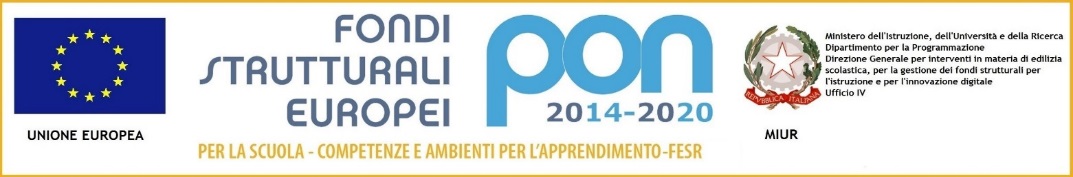 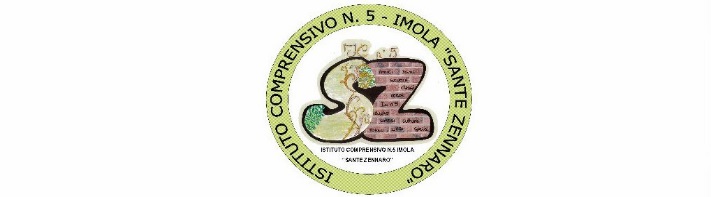 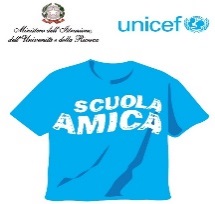 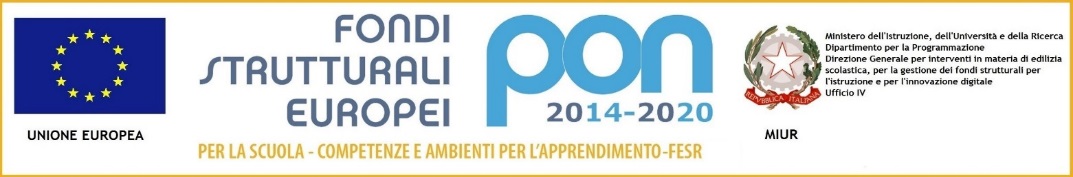 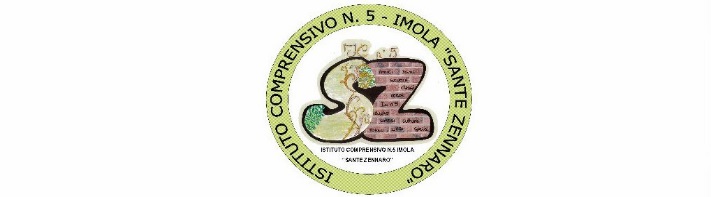 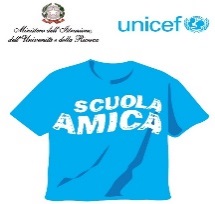 Istituto Comprensivo n. 5 di ImolaScuola Amica dei Bambini e dei Ragazzi			40026 Imola (BO) – Via Pirandello, 12 – Segreteria tel. 0542 40109 – fax: 0542 635957			   		         Scuola dell’Infanzia tel. 0542- 40757 – Scuola Primaria tel. 0542-40613 – Scuola Secondaria tel. 0542-42288Scuola primaria Rodari  tel. 0542-43324 -  Scuola Infanzia  Rodari  tel. 0542-40137e-mail Segreteria: boic84200r@istruzione.it    posta elettronica certificata: boic84200r@pec.istruzione.itsito: www.ic5imola.gov.it         Codice Fiscale: 90032170376    Codice Univoco: UFU54VComunicazione n.003						Imola,09-09-2017					Ai genitori classi prime scuola 					Primaria Sante ZennaroCari genitori,in occasione dell’assemblea che si svolgerà il 12 settembre 2017 alle ore 18.00presso i locali della scuola primaria palazzina B, vi chiediamo cortesemente diportare a scuola, alle docenti, i materiali richiesti al fine di facilitarel’ingresso del primo giorno di scuola.Si chiede, inoltre, una foto tessera del bambino per le uscite didattiche.Ringraziando per la collaborazione,Le docenti delle classi prime.Il Dirigente scolastico Prof.ssa Adele D’Angelo Firma autografa sostituita a mezzo stampa ai sensi art.3 comma 2 d.lvo 39/93